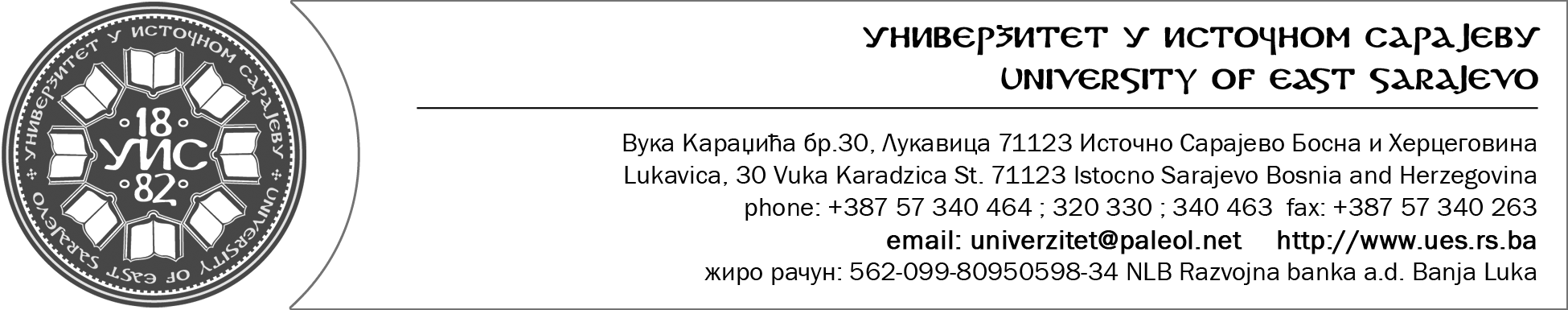 Број: 02.1-3029-ЈК/16Датум:12.09.2016. годинеНа основу члана 69. и члана 89. Закона о високом образовању ( Службени гласник РС број 73/10, 104/11, 84/12 и 108/13 и 44/15), и на основу Одлуке Сената број: 01-С-480-XVII/16 од 09.09.2016. године,Универзитет у Источном Сарајеву објављује                                                         К О Н К У Р СОрганизациона јединица: Факултет физичког васпитања и спорта ПалеЗа избор наставника у сва наставно-научна звања за ужу научну област Спортске и рехабилитационе науке и ужу област образовања Кинезилогија спортске рекреације и рехабилитације (предмет: Спортска медицина)................................................1 извршилац Стамбулчић бб, 71 420 ПалеКандидати морају да испуњавају опште и посебне услове предвиђене Законом о раду и услове утврђене чл. 77.;78.; и 87. Закона о високом образовању.Уз пријаву на Конкурс кандидати прилажу:-  овјерене копије диплома о стеченој високој спреми и магистратури, односно доказ о завршеном другом циклусу студија (за избор у  звање вишег асистента) и овјерену копију докторске дипломе (за избор у наставна звања), - извод из матичне књиге рођених,- доказ о избору у звање (ако је раније биран),- кратку биографију и библиографију као и доказе о испуњености услова за избор у  звање у које се бира у складу са члановима 77.;78.; и 87. Закона о високом образовању, као и по  један примјерак свега наведеног у библиографији.Са кандидатима који су поднијели уредне, потпуне и благовремене пријаве на конкурс биће обављен интервју.Пријаве се подносе у року од 15 дана од дана објављивања конкурса на адресе организационих јединица.       Непотпуне и неблаговремене пријаве неће се узети у разматрање.